Erasmus beszámolóHelyszín: Ciprus, Larnaca, Egyetem: University of Lancashire Cyprus.Időtartam: 2018.01.16-2018.05.25	Az Erasmus ösztöndíj nyújtotta lehetőségek közül választásom elsődleges szempontja az volt, hogy minél érdekesebb, és multikulturálisabb helyszínt válasszak célországnak. A Széchenyi István Egyetem által kínált partnerintézmények közül, végül az University of Lancashire ciprusi egyetemét választottam, mely visszatekintve a félévre teljesen alátámasztotta az előzetes elvárásaimat.  Az egyetem angol gyökerei nagyon meghatározták az egyetem környezetét, így egy modern oktatási rendszerben lehetett részem, mely párosulva a ciprusi, mediterrán életfelfogással igazán izgalmas élményt nyújtott. Az egyetem elhelyezkedését tekintve egy Pyla nevű kis faluban van, mely az egyetlen olyan példaértékű (mintának szánt) faluja a szigetnek ahol a görög és a török ciprióták egyezményes alapon, békében élnek egymással. Gyakorlatilag a határon helyezkedik el. Ez annyiban nyilvánul meg, hogy a hegyek csúcsán, hol török katonák, hol pedig ciprusi katonák állomásoznak. Ezentúl a faluban járőröznek az ENSZ békefenntartók, ami így elég elrettentően hangzik, azonban azt nagyon fontos tudni, hogy az egész ország teljesen biztonságos, sőt az embereket olyan szintű nyugodtság és lassultság jellemez, ami kezdetben számomra nagyon szokatlan volt. Mérhetetlen kedvesség és segítőkészség áradt mindenkiből olyannyira, mely számomra néha élet idegennek hatott. Emellett mindig egy kevés késéssel kell számolnunk, mint például az eladásokon ahová legalább egy 35-40 perces késéssel járt a csoport döntőtöbbsége. Ez a buszközlekedésre szintén igaz volt ezért nagyon nehéz a busz menetrendekre mérvadóan számítani. Az elhelyezkedésről még annyit, hogy sajnos az egyetem egy 20-30 kilométerre van az első nagyobb várostól, (Larnacatól) ami a helyi buszjáratokkal legalább 40 perc alatt tehetők meg. Ez késéssel számolva egy óra utazást jelentett, ugyanis a buszt mindig megállítják a turisták, akik természetesen semmit nem tudnak, mi, merre van. A kezdeti szokatlan dolgok ellenére Ciprus első látásra egy szerethető és érdekes uticél. Amellett, hogy a sziget tagoltsága miatt lehetőségünk nyílik egy olyan országba is betekintést kapni, amit Törökország kivételével a világon senki nem ismer el, önmagában is érdekes, de ezen túl Ciprus gyönyörű természeti adottságokkal, tengerpartokkal és nem utolsó sorban rendkívül kedvező időjárással rendelkezik. Januárban, amikor megérkeztem nem volt ritka a 18-19 fok sem, március-áprilisban meg kifejezetten nyáriasra fordult az idő. Május végére gyakorlatilag annyira megszűnik az esőzés, hogy a növényzet teljesen ki van száradva és csupán a pálmafák zöldek. Távolsági buszokkal, még ha késéssel is, de minden város megközelíthető. Emellett nagyon egyszerűen és elérhető árakon lehet autót bérelni, főleg a március előtti időszakban. Azonban a vezetés az ellenkező oldalon történik, illetve egészen más vezetési kultúrával rendelkeznek hozzánk képest. Egy kint tartózkodás alatt mindenképp érdemes átlátogatni a sziget török oldalára is, mert egy teljesen más kultúrát és országot kapunk, azonban érdemes ezt egy tapasztalt idegenvezetővel, vagy egy ott járatos ismerősünkkel megtenni, ugyanis a szabályok még „kötetlenebben” mint a sziget európai oldalán. Az órák melyeken részt vettem nagyon gyakorlatiasak voltak. Minden héten legalább egy-egy worksopon vettünk részt. Nagyon sokszor volt vendégelőadónk, a sziget nagyon elismert vállalkozóival. Velük nem egyszer közösen kellett együtt dolgoznunk, az életből hozott, egy valós problémán. Ezek minden esetben nagyon izgalmassá tették a tanulást. Az órákon mindig csoportokban kell dolgozni. Emellett a számonkérések sem a nálunk megszokott, hagyományos módon történtek. Szóbeli felelés helyett például vitahelyzetet kellett generálni, valós, akadémiai forrásokkal alátámasztott érvekkel együtt. Az egész egyetem egyébként nagyon új és modern a szigeten, viszont nagyon profi, ugyanis tapasztalt oktatókkal dolgoznak. Továbbá a repülőgép landolástól kezdve folyamatosan segítenek a beilleszkedésben, szállásban és bármi egyéb problémában. Mindezeken túl az egyetem nagyon kedvező áron kínál különböző kikapcsolódási lehetőségeket, így lehetőségünk lehet kipróbálni a búvárkodást, hegymászást, síelést és különböző túrákat. Az árak szerintem inkább közelítik a jól fejlett európai országok, így Ausztria, Németország, Anglia, árszínvonalát mintsem hazánként, azonban az ösztöndíj keretein belül csak az alacsonyabb bérszintű országok közé tartozik. Az egyetem által kínált szállás (ami egyébként nagyon felszerelt,) havonta 400 euró volt mellyel körülbelül el is ment az Erasmus ösztöndíj nyújtotta keret. Lehet albérletet olcsóbban találni, azonban azt mindenképp érdemes figyelembe venni, hogy a busszal bejárás nagyon sok időt fog elvenni mindennapjainkból.  Továbbá érdemes számolni azzal, hogy az élelmiszer árak is sokkal magasabbak abból kifolyólag, hogy szinte mindent importálni kell a szigetre.  Ezekkel érdemes számolni, amikor ezt a célpontot választja valaki, azonban Ciprus szépsége és érdekessége egészen biztos nem fog csalódást okozni, annak akinek lehetősége van részt venni egy ilyen áthallgatáson. Végül egy pár kép az általam eltöltött egy félévről: 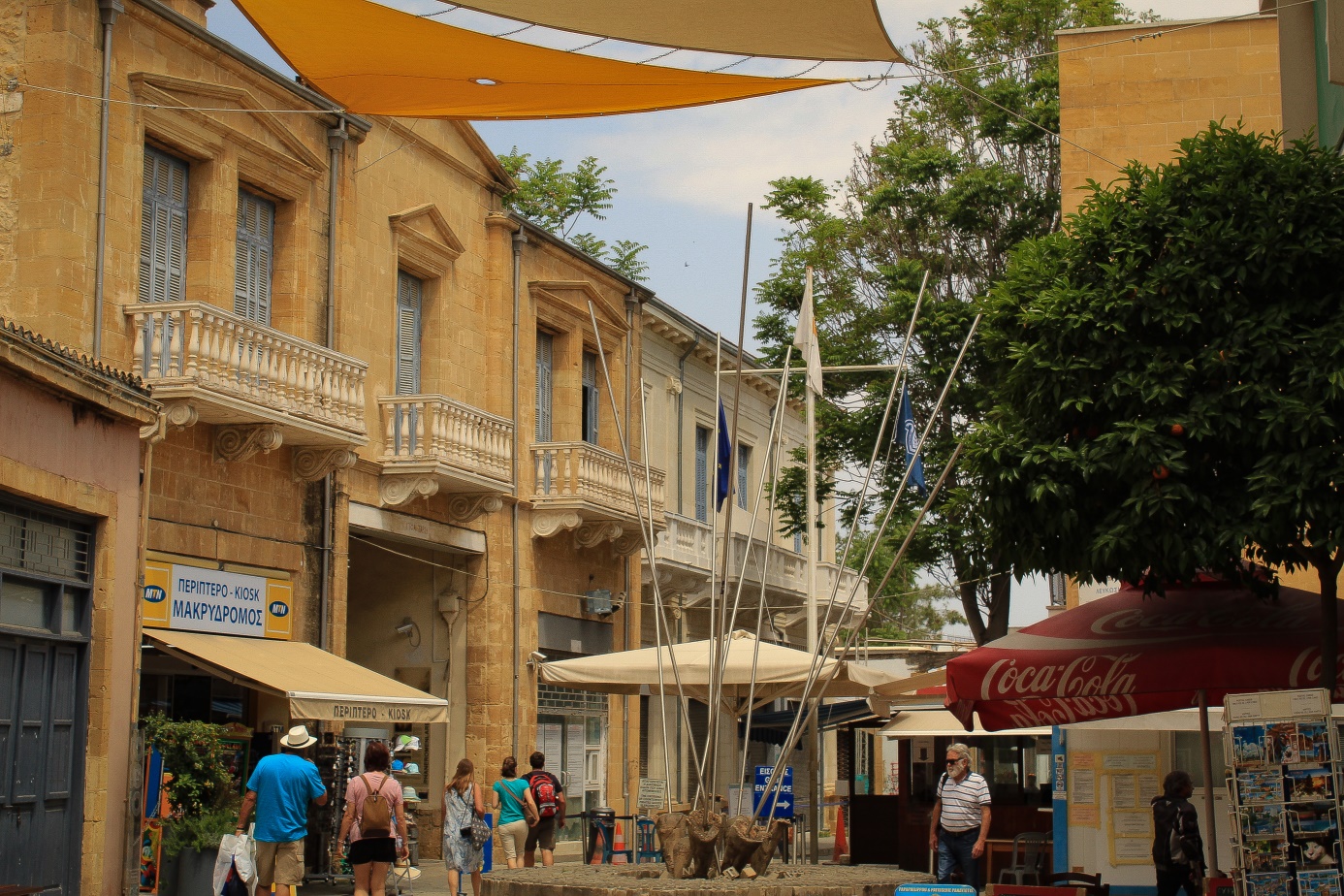 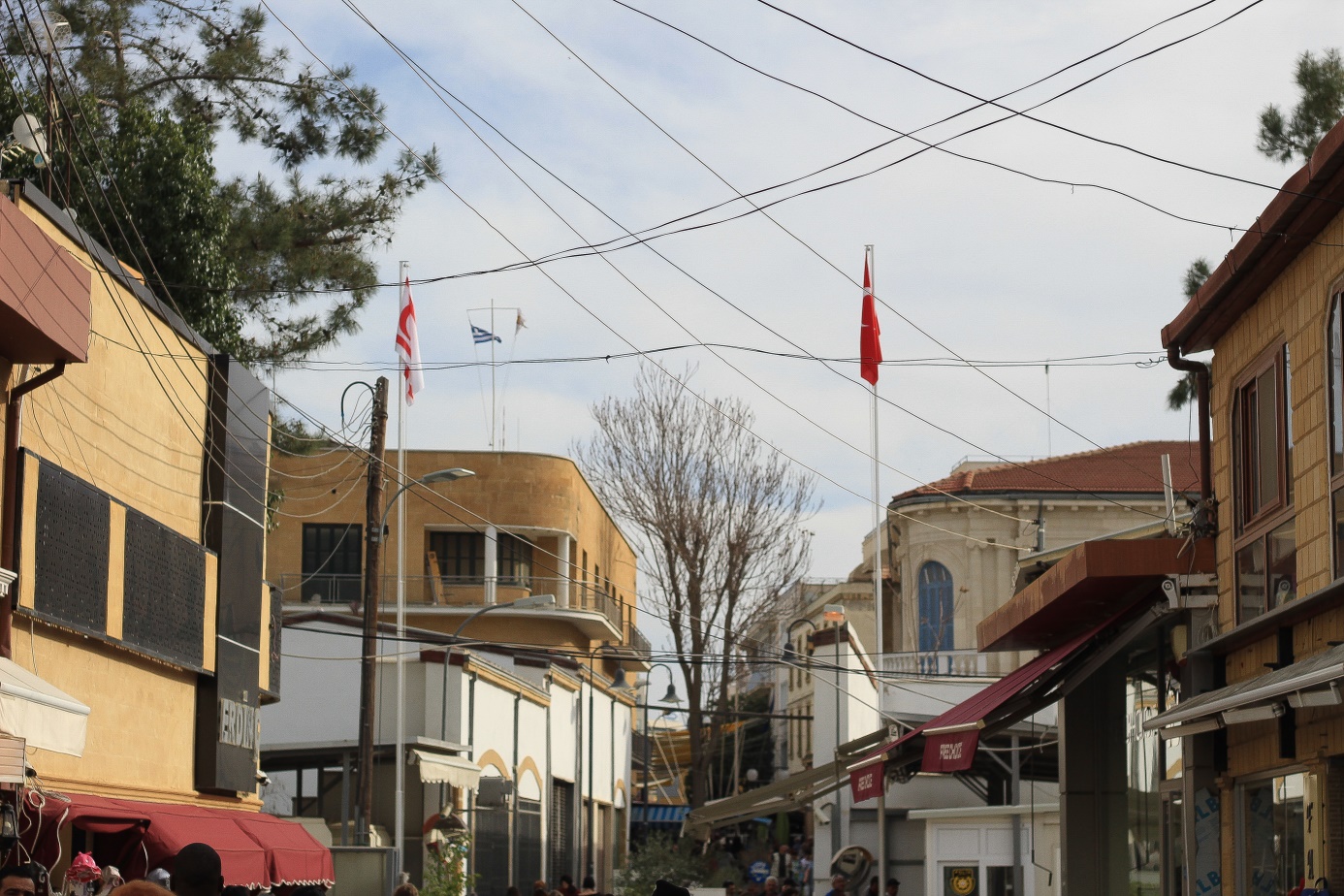 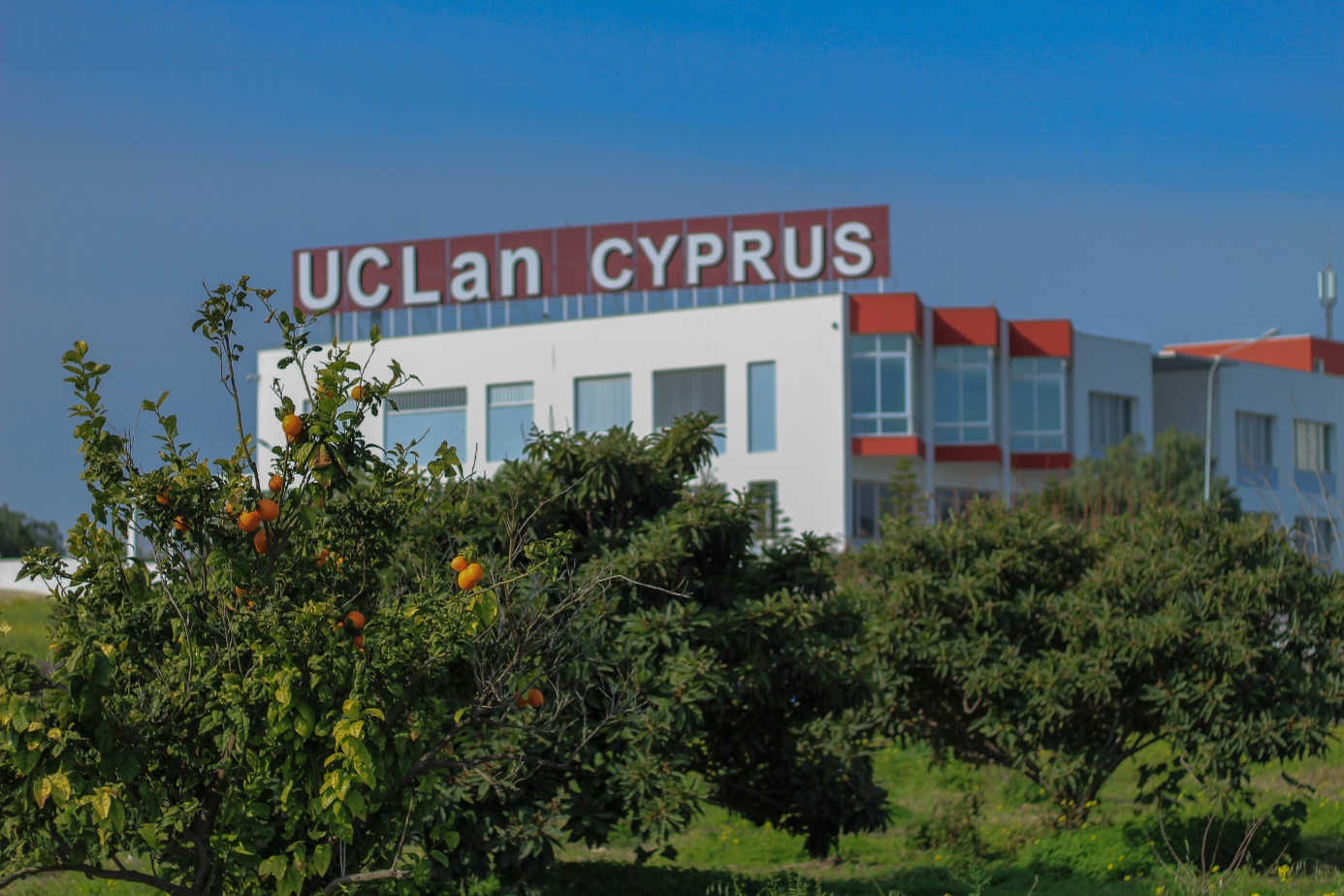 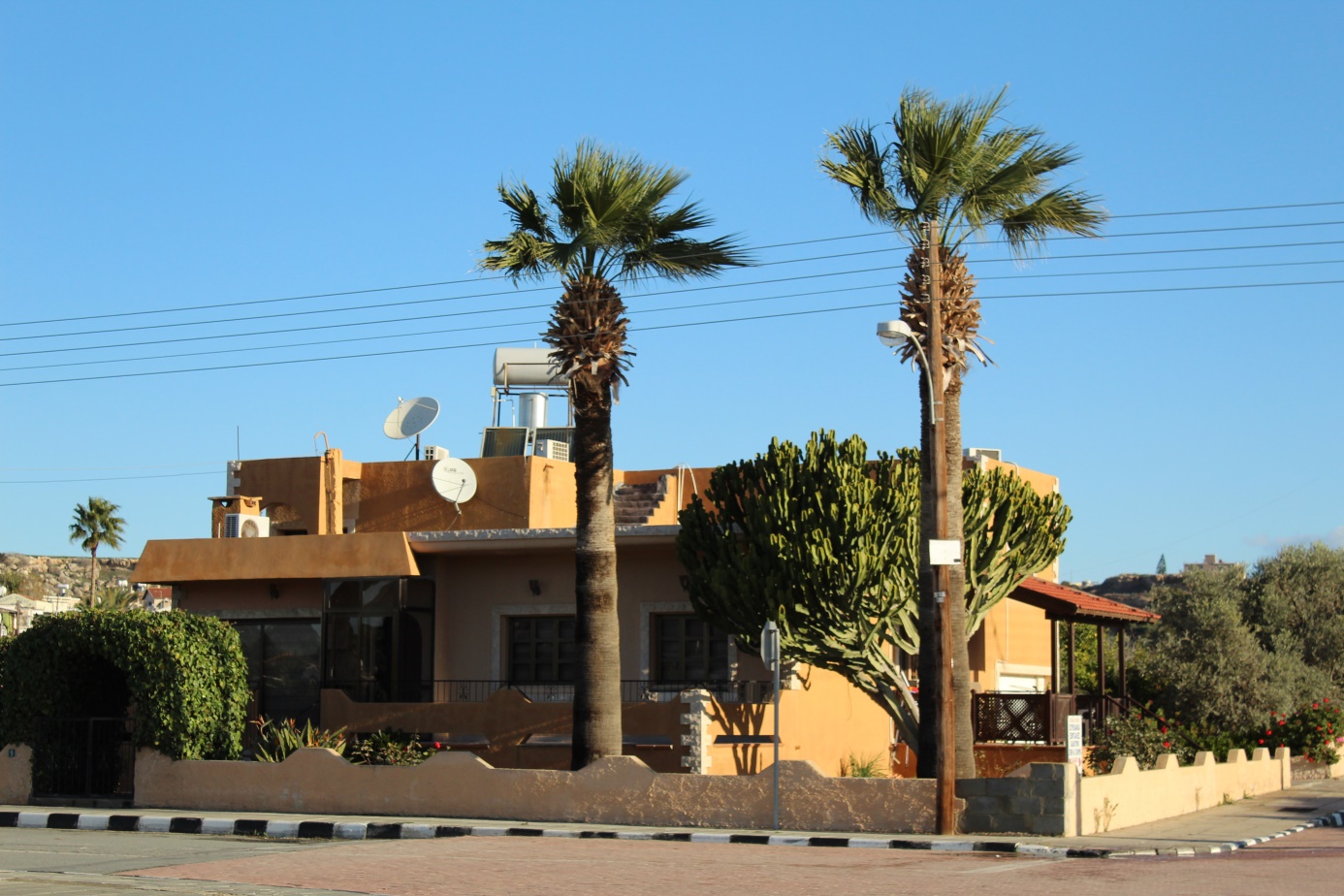 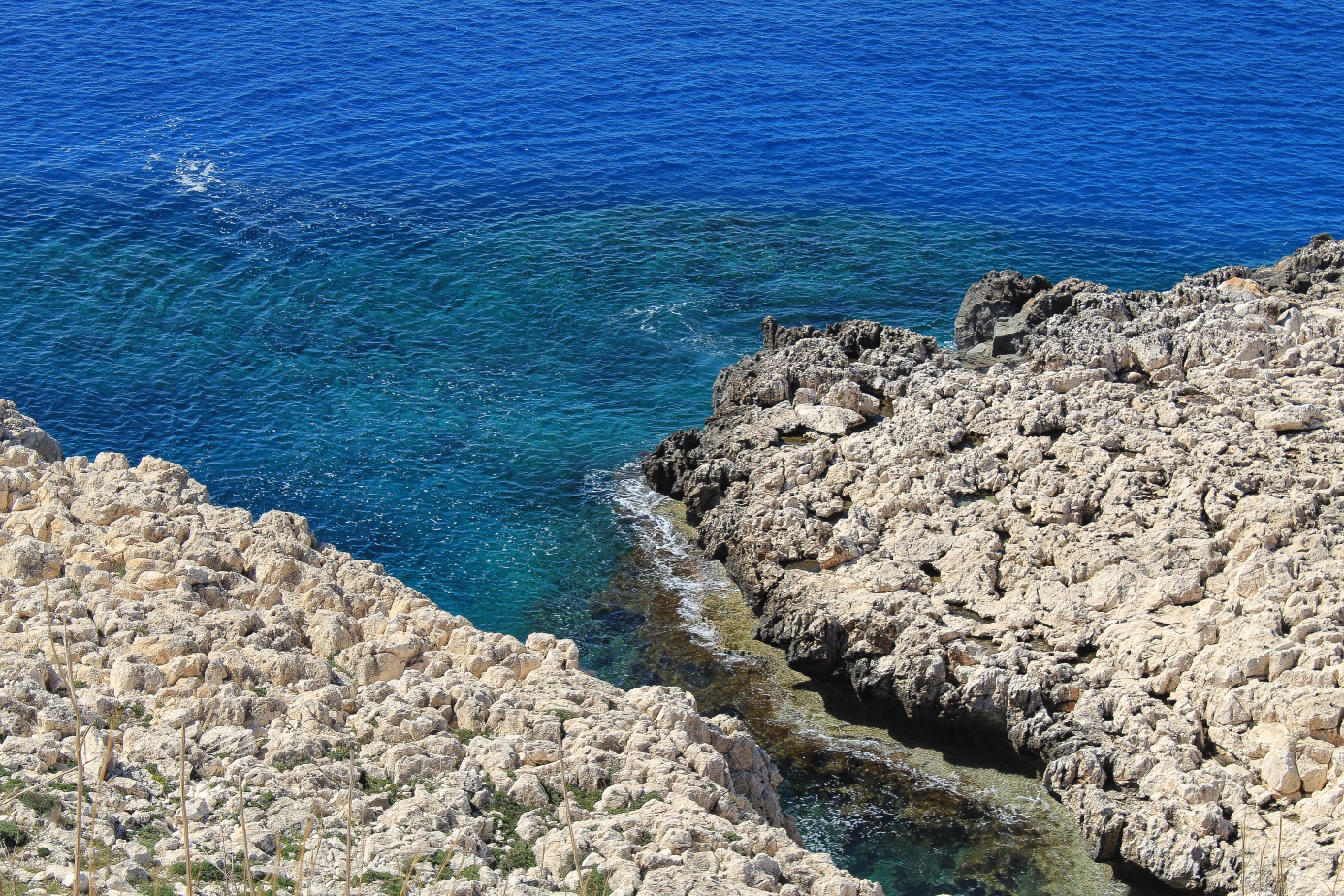 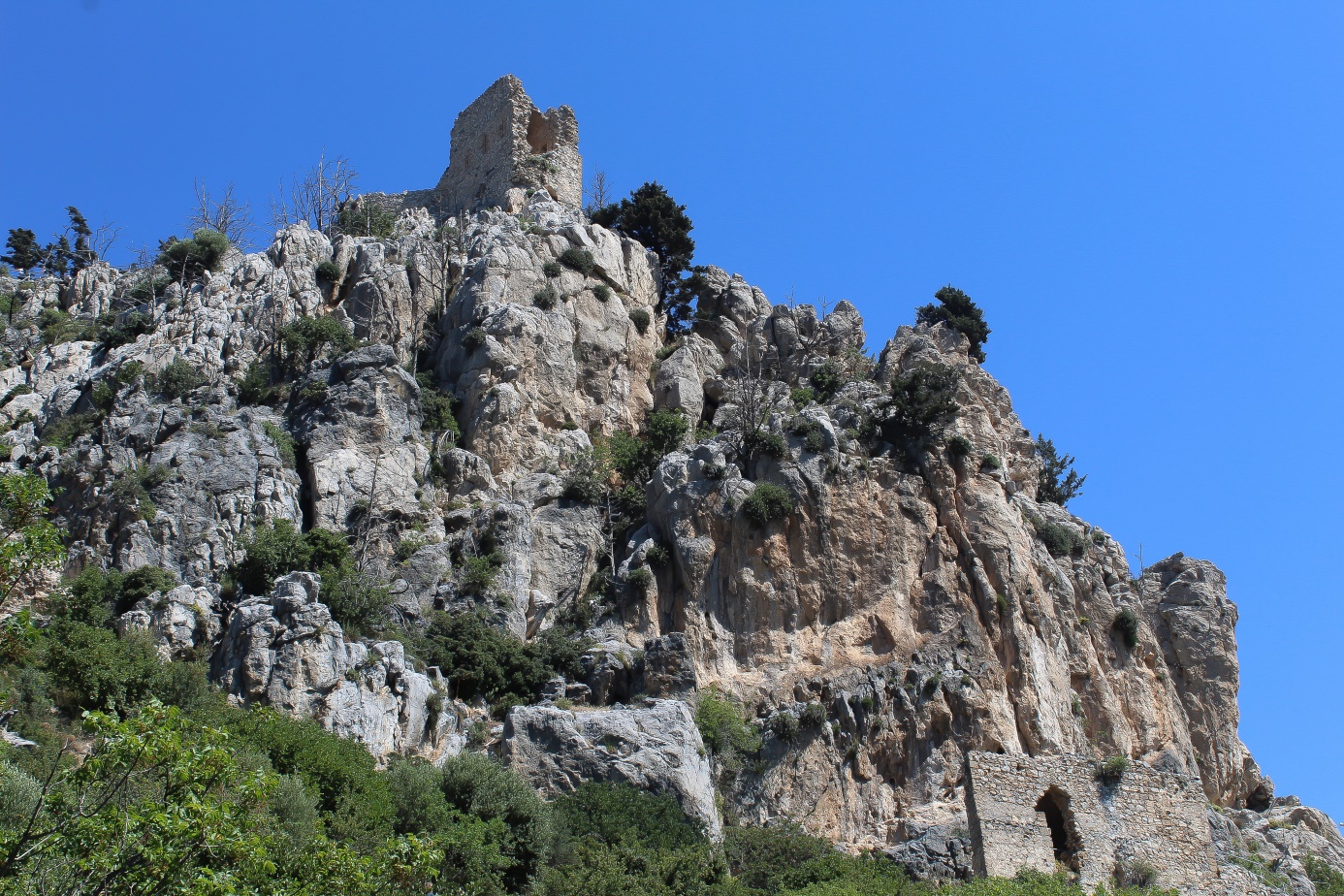 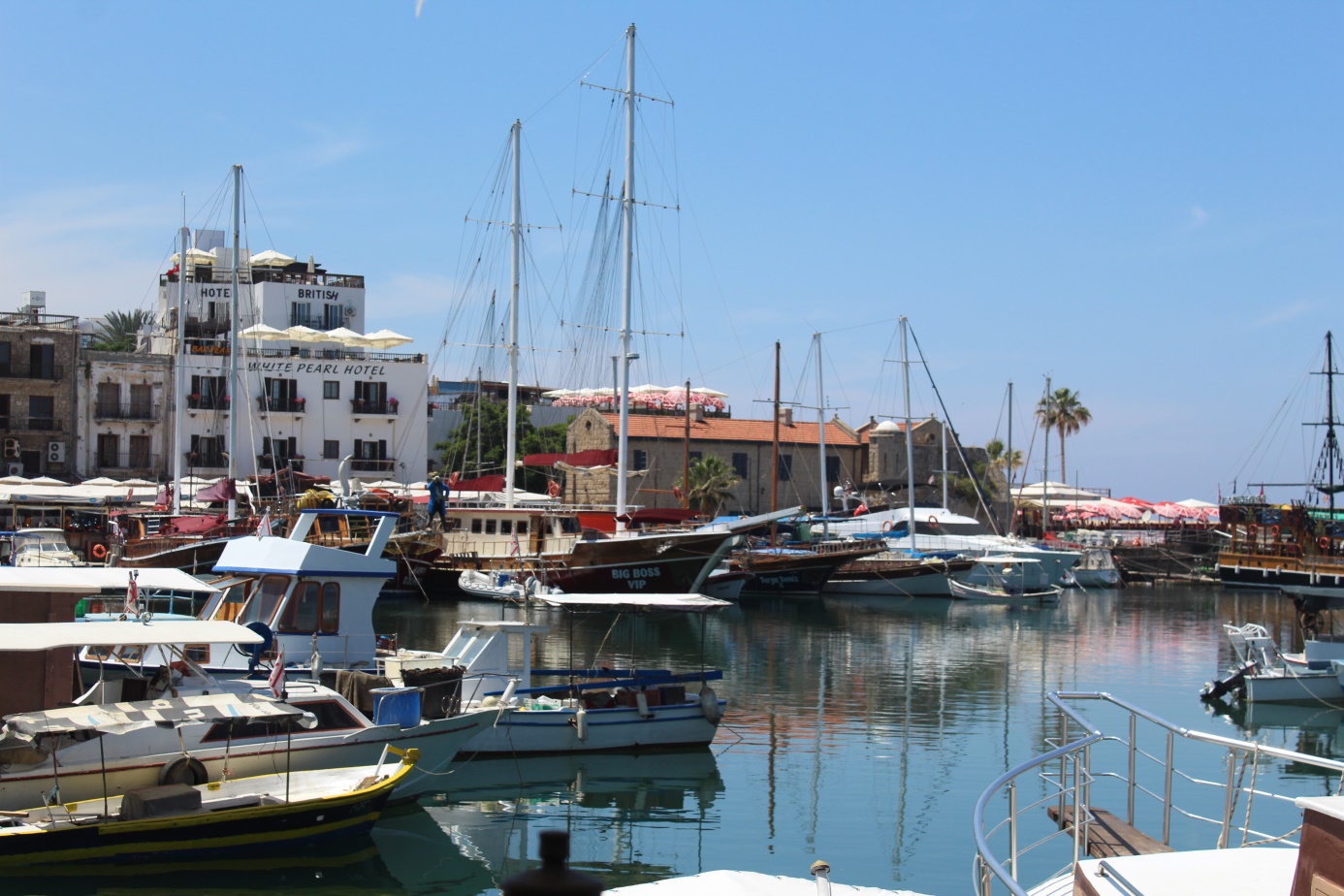 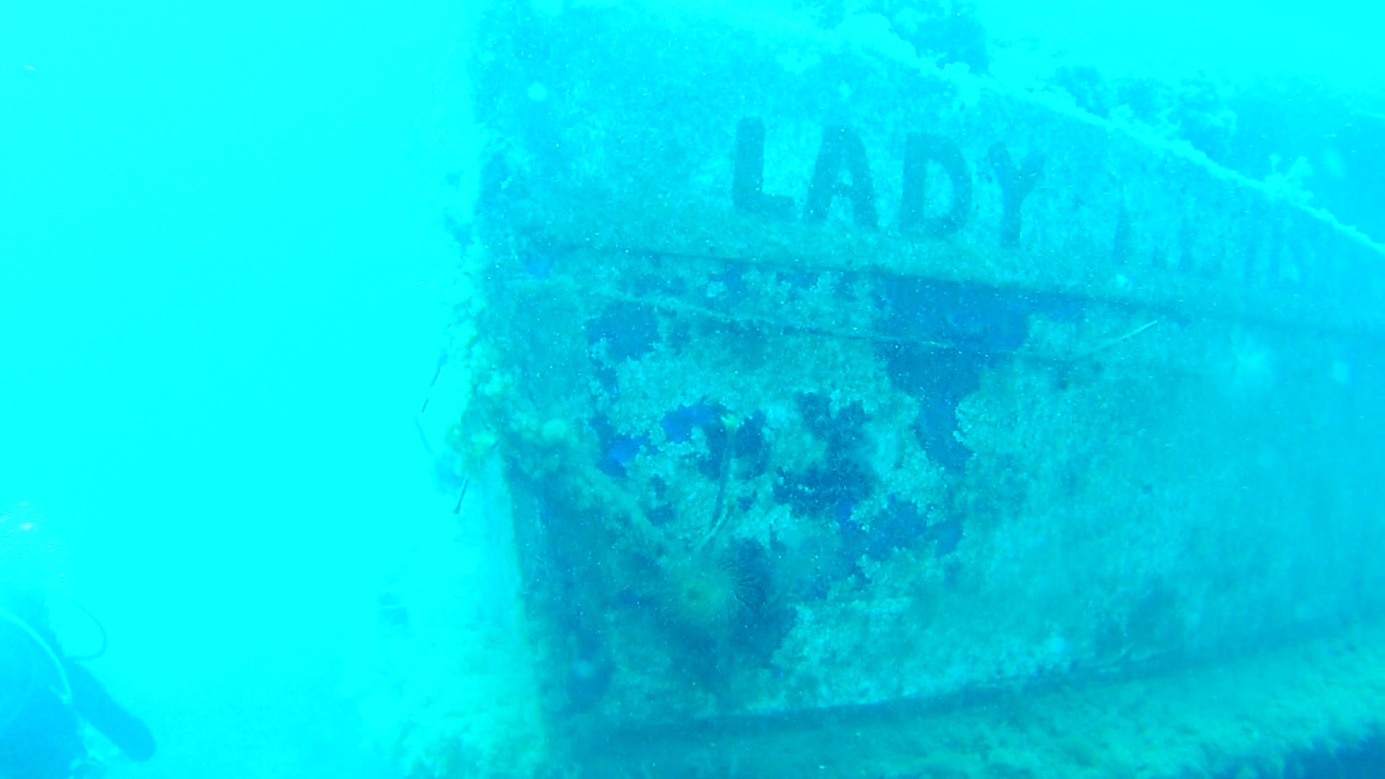 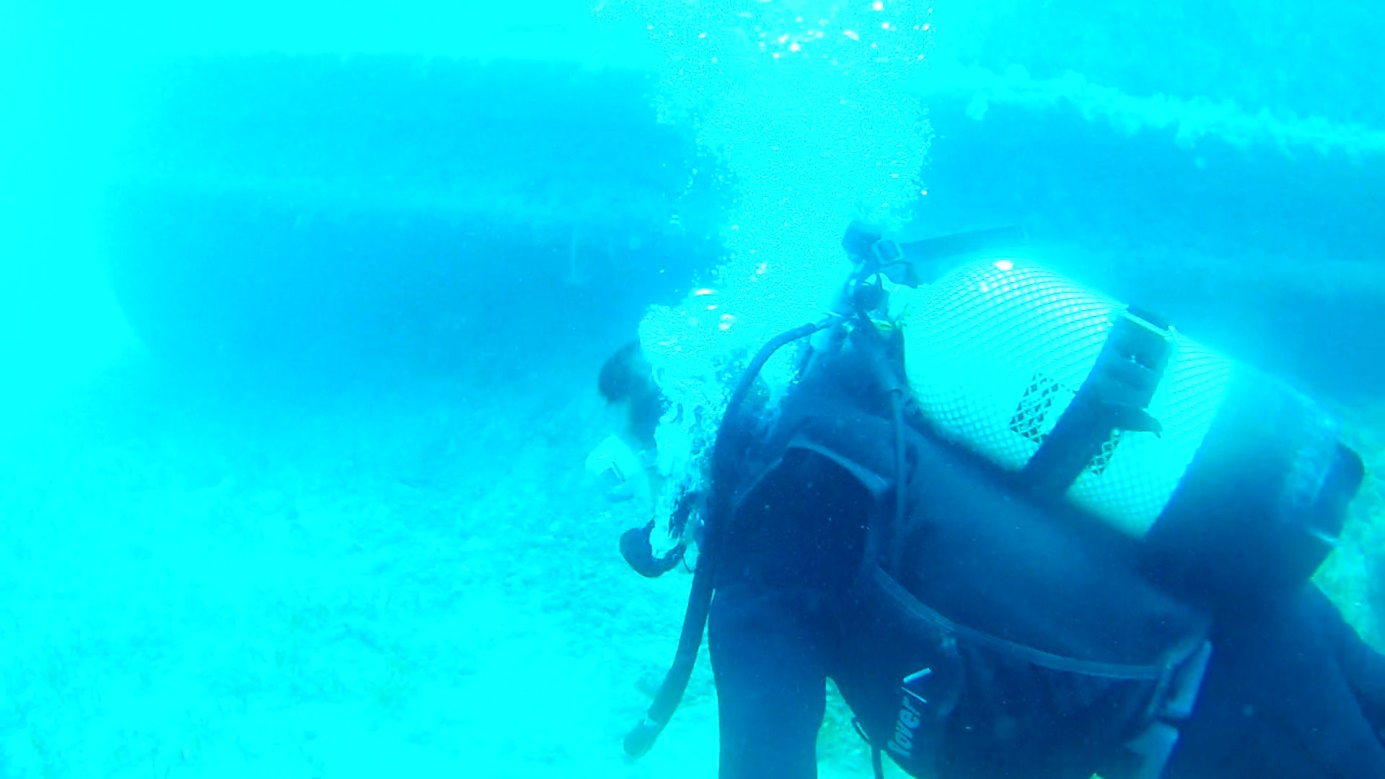 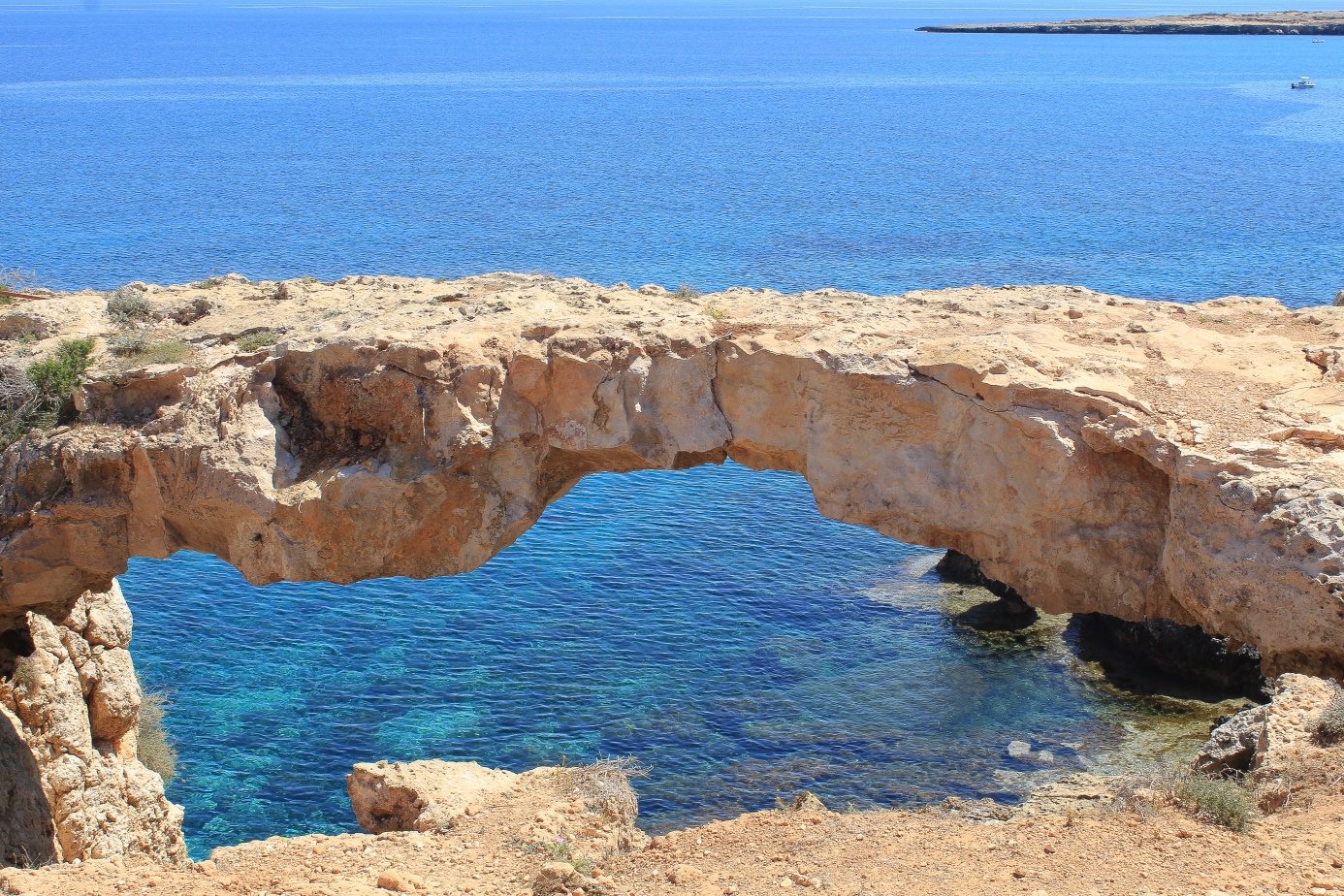 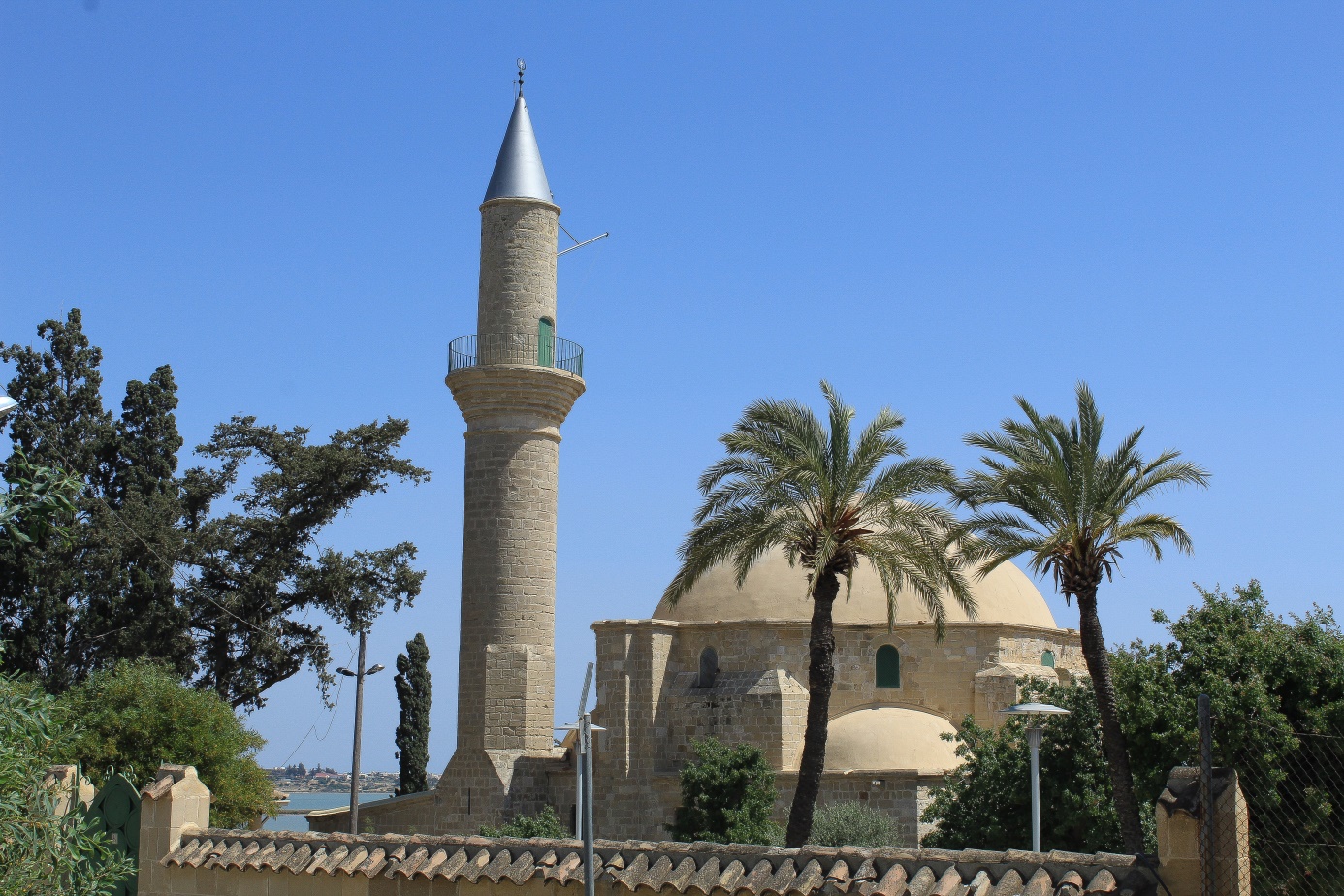 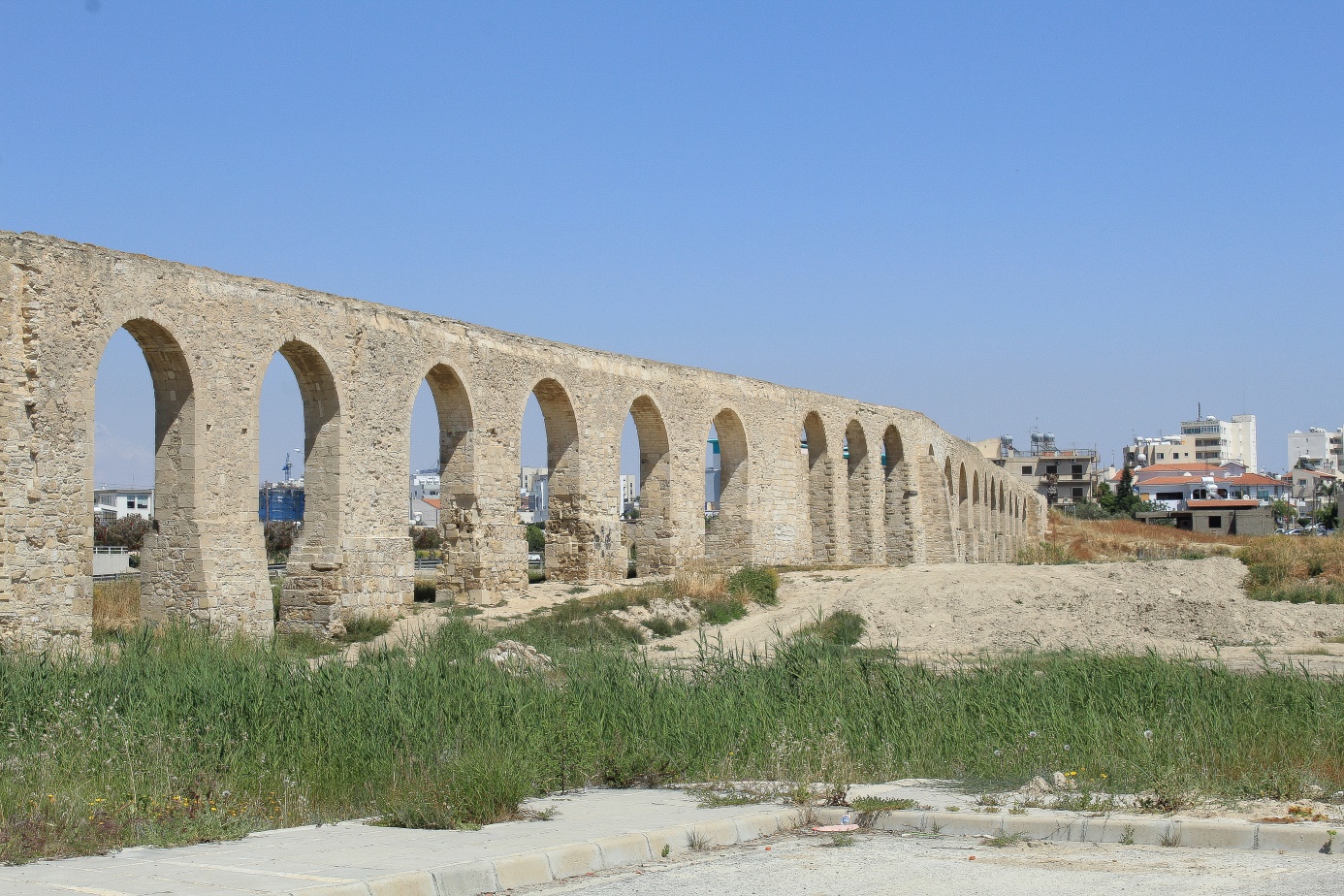 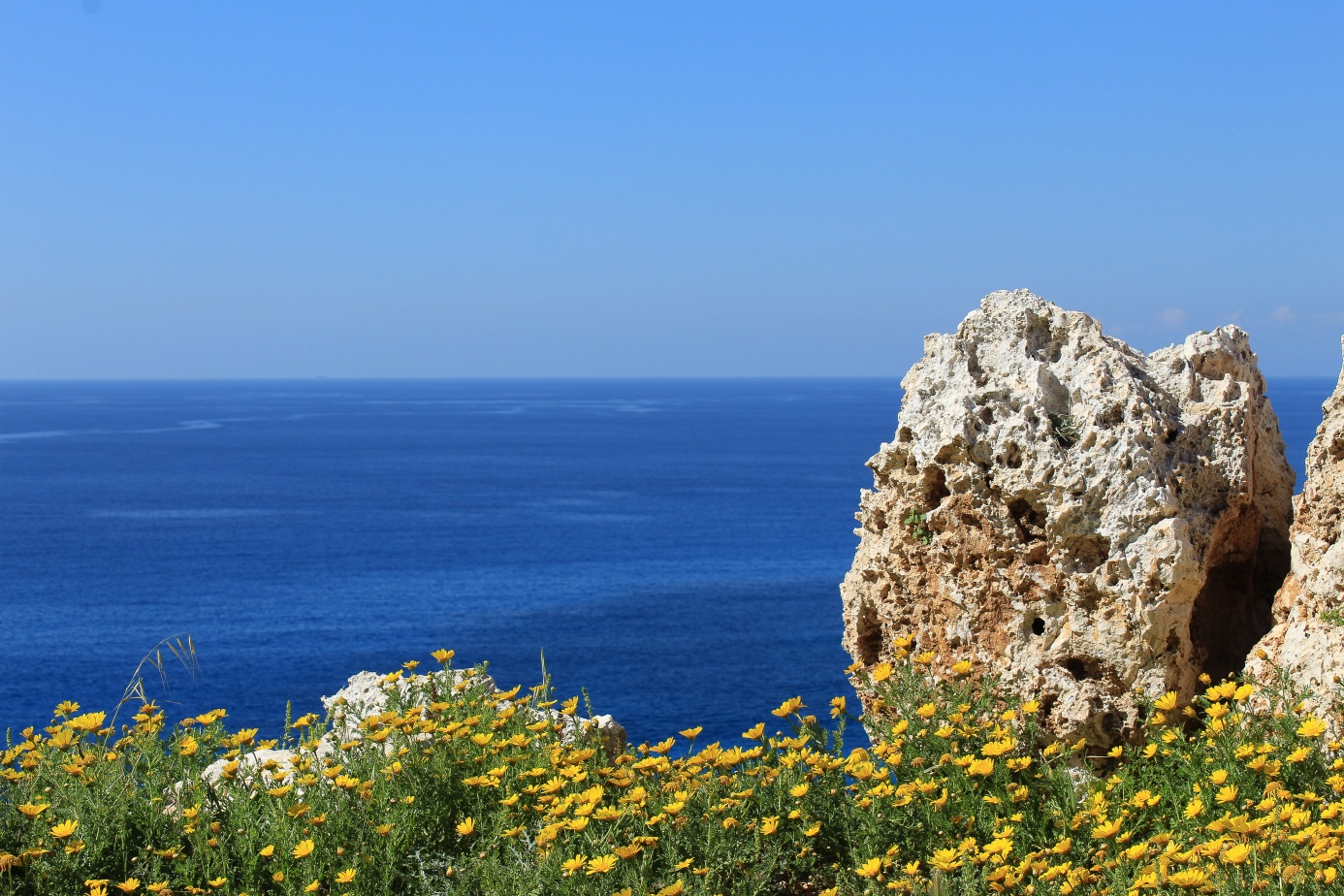 